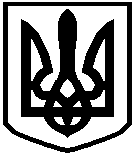 СКВИРСЬКА МІСЬКА РАДАВИКОНАВЧИЙ КОМІТЕТР І Ш Е Н Н Я від 06 вересня 2022 року              м. Сквира                                      № 19/21Про внесення змін до рішення виконавчого комітету Сквирської міської ради від 13 липня 2021 року №14/16 «Про утворення комісії з питань використання субвенції з державного бюджету на проектні, будівельно-ремонтні роботи, придбання житла та приміщень для розвитку сімейних та інших форм виховання, наближених до сімейних, підтримку малих групових будинків та забезпечення житлом дітей-сиріт, дітей, позбавлених батьківського піклування, осіб з їх числа» (зі змінами)Відповідно до ст. 34 Закону України «Про місцеве самоврядування в Україні», у зв’язку з кадровими змінами, виконавчий комітет Сквирської міської радиВ И Р І Ш И В:Внести зміни до рішення виконавчого комітету Сквирської міської ради від 13 липня 2021 року №14/16 «Про утворення комісії з питань використання субвенції з державного бюджету на проектні, будівельно-ремонтні роботи, придбання житла та приміщень для розвитку сімейних та інших форм виховання, наближених до сімейних, підтримку малих групових будинків та забезпечення житлом дітей-сиріт, дітей, позбавлених батьківського піклування, осіб з їх числа», виклавши додаток до рішення, яким затверджено склад комісії з питань використання субвенції з державного бюджету на проектні, будівельно-ремонтні роботи, придбання житла та приміщень для розвитку сімейних та інших форм виховання, наближених до сімейних, підтримку малих групових будинків та забезпечення житлом дітей-сиріт, дітей, позбавлених батьківського піклування, осіб з їх числа, в новій редакції (додається).Визнати таким, що втратило чинність рішення виконавчого комітету Сквирської міської ради від 02 серпня 2022 року №4/18 «Про внесення змін до рішення виконавчого комітету Сквирської міської ради від 13 липня 2021 року №14/16 «Про утворення комісії з питань використання субвенції з державного бюджету на проектні, будівельно-ремонтні роботи, придбання житла та приміщень для розвитку  сімейних та інших  форм виховання, наближених до сімейних, підтримку малих групових будинків та забезпечення житлом дітей-сиріт, дітей, позбавлених батьківського піклування, осіб з їх числа».Контроль за виконанням цього рішення покласти на заступницю міської голови Валентину Бачинську.Голова виконкому                                                        Валентина ЛЕВІЦЬКАДодаток до рішення виконавчого комітету Сквирської міської радивід 06.09.2022 № 19/21СКЛАД КОМІСІЇз питань  використання субвенції з державного бюджету на  проектні, будівельно-ремонтні роботи, придбання житла та приміщень для розвитку  сімейних та інших  форм виховання, наближених до сімейних, підтримку малих групових будинків та забезпечення житлом дітей-сиріт, дітей, позбавлених батьківського піклування, осіб з їх числаНачальниця Служби у справах дітей та сім’ї міської ради                                                             Надія РОГОЗА1.БачинськаВалентина Петрівна -заступниця міської голови, голова комісії2.РогозаНадія Анатоліївна -начальниця служби у справах дітей та сім’ї міської ради, заступниця голови комісії3.СосоновичІрина Олександрівна -головна спеціалістка служби у справах дітей та сім’ї міської ради, секретар комісіїЧЛЕНИ КОМІСІЇЧЛЕНИ КОМІСІЇЧЛЕНИ КОМІСІЇ4.Клебанівська Оксана Станіславівна -начальниця відділу культури, молоді і спорту міської ради5.ГолубОлександр Михайлович -завідувач сектору архітектури, містобудування та інфраструктури міської ради6.РиченкоСвітлана Петрівна -начальниця відділу освіти міської ради7.Кваша Ірина Сергіївна -начальниця відділу з питань юридичного забезпечення ради та діловодства міської ради8.ПаніматченкоЛюдмила Дмитрівна -виконуюча обов’язки начальника відділу з питань земельних ресурсів та кадастру міської ради9.Момотюк Тетяна Вікторівна-виконуюча обов’язки начальника відділу праці, соціального захисту та соціального забезпечення міської ради10.КачинськаОлена Вячеславівна-головна спеціалістка відділу праці, соціального захисту та соціального забезпечення міської ради11.РадчукСвітлана Петрівна -директорка комунальної установи Сквирської міської ради «Центр надання соціальних послуг»12.КруківськаІрина Валентинівна -начальниця фінансового управління міської ради13.КапітанюкНаталя Миколаївна-начальниця відділу капітального будівництва, комунальної власності та житлово-комунального господарства міської ради